International J/24 Class Association Class Standard Sailing InstructionsFor Continental ChampionshipsUpdated March 2017Instructions:In preparing the actual Sailing Instructions, refer to the Racing Rules of Sailing Appendices J and L for descriptions of options and required inclusions.  Also, check the IJCA website (http://www.j24class.org), Class Documents, for the most recent update to this document. There is also a similar Class Standard Notice of Race guide on the IJCA website.Comments in the template made in Bold Italics are IJCA instructions to the organizing authority and should be replaced with the required contents and not printed in the SI.  Where specific items are to be inserted, this is indicated by an underlined space e.g. _____________ or an (insert instruction).Modifications to the J/24 Class Standard Sailing Instructions may only be made after review of the ITC and with the approval of the IJCA Executive Committee.In preparing the actual Sailing Instructions, review the sections of the Regatta Regulations relating to the rules and courses with the RC chairman to be sure that the wishes of the Class are understood.  A draft of the SI for Continental Championships must be received by the International J/24 Class office 4 months in advance of the event date.Keep in mind that any changes to class rules made by the Sailing Instructions must follow RRS 87 except where specifically allowed in the class rules, Section J.Insurance – It has become regular practice to require proof of insurance as a condition of entry to regattas.    This SI template contains one example of wording regarding insurance and liability.  Interpretation of responsibility and liability varies with laws and insurance contracts country by country.  Check with the MNA or legal sources for the country in which the regatta will be held.Other Class Standard Document Templates are available in the IJCA website for NORs and SIs for World and National Championships.(year)(name sponsor if applicable) J/24 (Continent) Championship(date including registration and measurement)(host yacht club or organizing authority) and the International J/24 Class Association(city/state/province/country)(website)Sailing Instructions1.	Rules 1.1	The regatta will be governed by the rules as defined in the Racing Rules of Sailing (RRS). 	1.2	The following prescriptions of the ______ national authority will apply:or		No national prescriptions will apply.	1.3	The Regatta Regulations of the International J/24 Class Association (IJCA) will apply.               1.4         Support Boats – Notwithstanding the preamble to Part 4 rules, RRS 41 shall apply from the time a boat leaves her mooring for the first race of each day until she returns to her mooring after racing.  If RC displays Race Signal AP over H, RRS 41 restrictions are suspended she boat leaves her mooring again.                1.5	Bow numbers will be assigned to each boat and will be used as identification for the boat during the regatta.  Bow numbers shall be applied in accordance with the instructions supplied and shall remain affixed until after a boat hauls out at the end of the regatta.              1.6	In accordance with RRS G3, a boat chartered or loaned for this event may carry national letters or a sail number in contravention of the class rules.              1.7	If there is a conflict between languages, the English text will take precedence.              1.8	Part 5, Section B of the RRS and RRS 41 are changed to permit Protest Arbitration.              1.9	RRS 61.1(a) is changed so that the red flag displayed by a protesting boat shall have a hoist of not less than 150mm and a fly of not less than 200mm.              1.10	RRS 44.3 is changed so that code flag “I” may be used as the yellow flag and so that the flag used (either yellow or code flag ”I”) shall have a hoist of not less than 150mm and a fly of not less than 200mm.                            1.11	If there is a conflict between the Notice of Race (NOR) and these Sailing Instructions (SIs), the SIs will take precedence.  This changes RRS 63.7.               Optional (recommended):               1.12	Class rule C.2.1(b) is replaced with class rule J.4.3 that allows limited crew substitution.              Optional:              1.13	Class rule C.10.2 is replaced by class rule J.2 that allows a spare spinnaker with restrictions.2.           Notices to Competitors:              2.1 	Notices to competitors will be posted on the official notice board(s) located at _______ (specify location)              2.2	Any questions regarding these Sailing Instructions shall be submitted in writing to the Race Committee PRO.  The questions and any answers will be posted on the official notice board as soon as possible.3.           Changes to Sailing Instructions:              3.1	Any change to the Sailing Instructions will be posted before 0900 (this time may be changed as appropriate) on the day it will take effect, except that any change to the schedule of races will be posted by 2000 (this time may be changed as appropriate) on the day before it will take effect.              3.2	The following restrictions on the number of boats apply: (The only restrictions noted in this section must also have appeared in the NOR).	4.           Signals Made Ashore:              4.1	Signals made ashore will be made at____________  (describe location).              4.2	When flag AP is displayed ashore, ‘1 minute’ is replaced with ‘not less than ___ minutes’ in the race signal AP.              4.3	When flag Y is displayed ashore, RRS 40 applies at all times while afloat.  This changes the Part 4 preamble.              4.4	(Any additional signals to be made ashore such as a signal for the protest time limits may be inserted.)	5.           Schedule of Races:              5.1  (the schedule below is an example only)              5.2	(Nine to twelve races normally) are scheduled over (three to five) consecutive days.  (Twelve races and five days would only be considered if the World Championship is being held on a different continent.)              5.3	(Normally three) races are scheduled per day.  One extra race per day may be sailed provided that the regatta does not become more than one race ahead of schedule and the change is made according to the provisions of the Sailing Instructions.  If the regatta is behind schedule, extra races to a maximum of four races may be sailed in a single day.6.           Class Flag:              6.1	The J/24 Class Flag (Blue insignia on a white background) shall be used in accordance with RRS 26.    7.           Racing Areas:              7.1	Attachment __ shows the location of the racing areas.            8.           Courses:              8.1	Courses will be windward/leeward with 5 legs (course 5) or four legs (course 4).                8.2	The diagrams in Attachment __ show the courses.              8.3	No later than the warning signal, the race committee signal boat will display the course designator, the approximate compass bearing and the distance of the first leg.  The RC will also broadcast this information.  Failure to broadcast or to receive this information shall not constitute grounds for granting redress.  This changes RRS 62.1(a).               8.4	An offset mark (designated mark 1a) will be used in conjunction with mark 1.   The offset mark will be placed to the left of the weather mark (looking up wind) at approximately a right angle to the weather leg and approximately 10 – 15 boat lengths to port of mark 1.              8.5	Mark 2 will be a gate consisting of two marks (mark 2P and mark 2S).  If the gate is not present, mark 2 shall be rounded to port.  Except when there is a change of course, the gate will be positioned approximately to windward of the RC signal boat at a distance to the discretion of the RC.  The gate may be laid after the starting signal.              8.6	Except for a change of course, the finish for course 5 will be to windward of mark 1.              8.7	No 5-leg course will be shortened to less than four legs in length, and no 4-leg course will be shortened to less than three legs in length.  For purpose of this SI only, the distance between mark 1 and the offset mark will not be regarded as a leg of the course.  This changes RRS 33.9.          Marks:              9.1	Mark 1 will be (insert description), mark 1a will be (insert description), marks 2P and 2S will be (insert description).  (Recommended that mark 1, 2P and 2S all be the same color.  Start/finish marks to be a different color.  The offset mark to be another color.  This helps competitors to distinguish the course.)              9.2	The following marks are rounding marks: 1, 1a, 2P, 2S              9.3	New marks, when used in accordance with SI 12 will be (insert description).              9.4	The starting marks will be race committee boats at each end of the starting line.  In the event that the port-end line race committee boat is not in place, it will be replaced with (insert description).              9.5	The finishing marks will be race committee boats at each end of the finish line.  In the event that the port-end line race committee boat is not in place, it will be replaced with (insert description).10.        Areas That Are Obstructions:             10.1	The following are areas designated as obstructions (insert descriptions).(or)	No areas are designated as obstructions.11.        Start:              11.1	Races will be started using RRS26 with the warning signal made 5 minutes before the starting signal.              11.2	The starting line will be between staffs displaying orange (yellow) flags on the starting marks.               11.3	A boat starting later than 10 minutes after her starting signal will be scored Did Not Start without a hearing.  This changes RRS 63.1, A4 and A5.              11.4	Race Committee may broadcast starting information, countdowns and the bow numbers of any boats OCS on the VHF channel designated in the Radio Communication portion of these SIs.  Failure to make or receive such broadcasts or the order of transmission shall not be grounds for redress.  This changes RRS 62.1(a).	 (or an option to use a three boat starting line with the mid-line boat being the signal boat is allowed and preferred in fleets of over 50 boats.  To use this option, use the following SI:)              11.1	Races will be started using RRS26 with the warning signal made 5 minutes before the starting signal.              11.2	The starting line will be between staffs displaying orange (yellow) flags on the starting marks, which will consist of three RC boats: port end line boat, mid-line signal boat and starboard end line boat.  It will consist of two segments – one between the port end line boat and the mid-line signal boat and the other between the starboard end line boat and the mid-line signal boat.              11.3	When RRS 30.1 (I flag rule) is in effect, boats subject to this rule shall thereafter either (a) sail from the course side across an extension of the starting line beyond either the port or starboard end line boat to the pre-start side of the line or (b) round the mid-line signal boat before starting, leaving it to port.  This changes RRS 30.1              11.4	A boat starting later than 10 minutes after her starting signal will be scored Did Not Start without a hearing.  This changes RRS 63.1, A4 and A5.              11.5	Race Committee may broadcast starting information, countdowns and the bow numbers of any boats OCS on the VHF channel designated in the Radio Communication portion of these SIs.  Failure to make or receive such broadcasts shall not be grounds for redress.  This changes RRS 62.1(a).12.        Change of the Next Leg of the Course:              12.1	A course change to the next leg of the course will be signaled according to RRS 33.              12.2	To change the next leg of the course, the race committee will lay a new mark (or move the finishing line) and remove the original mark as soon as practicable.  When in a subsequent change a new mark is replaced, it will be replaced by an original mark.              12.3	Except at a gate, boats shall pass between the race committee boat signaling the change of the next leg and the nearby mark, leaving the mark to port and the race committee boat to starboard.  This changes RRS 28.13.        The Finish:              13.1	The finishing line will be between a staff displaying an orange (yellow) flag on the finishing line boat and a staff displaying an orange (yellow) flag on a nearby RC boat or an inflatable mark.              13.2	If the RC intends to start another race on the same day, it will display the flag Second Substitute (with no sound) while the boats are finishing.  This changes RRS race signals.14.        Penalty System:               14.1	RRS 44.1 (main body) and 44.2 (turns penalties) are not in use for this regatta.  RRS 44.1(a) and 44.1(b) continue to apply.  The Scoring Penalty, RRS 44.3, will apply, with penalties as modified by the IJCA (table below).               14.2	RRS 44.3(c) is modified as follows: The race score for a boat that takes a Scoring Penalty shall be the score she would have received without that penalty, made worse by the penalty number.  The penalty number shall be calculated by applying the scoring penalty percentage, shown in the table above, that best suits her situation against the number of boats competing and rounding to the nearest whole number (rounding 0.5 upward).  However, she shall not be scored worse than Did Not Finish.  The scores of other boats shall not be changed by application of these penalties; therefore, two boats may receive the same score.             14.3	The reporting requirements of RRS 44.3(b) may be satisfied by contacting the Race Committee by VHF radio channel to be identified in SI 27, Radio Communication.  Additionally, a boat accepting a Scoring Penalty shall file a “Scoring Penalty Acceptance Form”.  The Race Committee will post a list of boats that have properly accepted a Scoring Penalty on the Official Notice Board. (option to show within ____ minutes for posting)                14.4	After Race Scoring Penalties may be taken by filing a “Scoring Penalty Acceptance Form”, available from the Race Office (specify location), prior to the start of a hearing involving the incident.  Timing of the filing, either within or after the protest time limit, will affect the penalty as shown in the table.              14.5	Arbitration may be used prior to the protest hearing for incidents involving the rules of Part 2 or RRS 31.  Penalties accepted in arbitration shall be as shown in the table.               14.6	RRS Appendix P is in effect, except that P2 is modified such that P2.1 is the only penalty that shall apply.  The penalty of P2.1 is modified as shown in the table.                        14.7	Other penalties as per RRS 64.1 apply for breaking some IJCA rules.  See Attachment __. 15.        Time Limits and Target Times:               15.1	The target time for races is 70 to 85 minutes.  Failure to meet the target time will not be grounds for redress.  This changes RRS 62.1(a).              15.2	Boats failing to finish within _____ minutes (that do not subsequently retire or receive a disqualification or redress) after the first boat sails the course and finishes will be scored TLE (Time Limit Expired) without a hearing.  A TLE score shall be two more points than the number of boats that have finished within the time limit.  This changes RRS 35, 63.1, A4 and A5.  The RC will lower the blue “on station” flag with a long sound when the finishing window is closed.16.        Protests and Requests for Redress:              16.1	Protest forms are available at the race office (specify location).  Protests and requests for redress or reopening shall be delivered there within the appropriate time limit.              16.2	The protest time limit is 90 minutes (change if desired) after the last boat has finished the last race of the day or from the time the race committee signals no more racing for the day, whichever is later.  (The time the RC signal boat returns to dock may also be used with a shorter protest time limit window.)               16.3	The race committee will post a list of penalties being assigned by the race committee or jury (including RRS 42 violations under Appendix P) prior to the end of the protest time limit.  The deadline for requests for redress based on these assigned penalties will be either 30 minutes after posting or the protest time limit, whichever is later.              16.4	Notices will be posted no later than 30 minutes after the protest time limit to inform competitors of hearing in which they are parties or named as witnesses.  Hearings will be held in the protest room, located at ________ (specify location), beginning at __________ (the time posted).              16.5	Breaches of instructions 11.3, 18, 21, 23, 24, 25, 26, and 27 will not be grounds for a protest by a boat.  This changes rule 60.1(a).  Penalties for these breaches may be less than disqualification if the jury so decides.              16.6	On the last scheduled day of racing, a request for reopening a hearing shall be delivered 	(a) within the protest time limit if the requesting party was informed of the decision on the previous day or before;	(b) no later than 30 minutes after the requesting party was informed of the decision on that day.	This changes RRS 66              16.7	On the last scheduled day of racing, a request for redress based on a protest committee decision shall be delivered no later than 30 minutes after the decision was posted.  This changes RRS 62.2.              16.8	Decisions of the jury will be final as provided in RRS 70.5. 17.        Scoring:              17.1	Four races are required to be completed to constitute a championship.              17.2	When fewer than five races have been completed, a boat’s series score will be the total of her race scores.  When five or more races have been completed, a boat’s series score will be the total of her race scores, excluding her worst score.  This modifies RRS Appendix A.18.        Safety Regulations:                18.1	Before the warning signal of the first race each day, each boat shall sail on starboard tack past the stern of a designated race committee boat displaying flag L and hail her bow number until acknowledged by the race committee repeating her bow number.                18.2	A boat that retires from a race or does not intend to compete in a race or returns to the racing area shall notify the race committee as soon as possible. (Insert any additional requirements to comply with local regulations.)19.        Replacement of Crew or Equipment:              19.1	Crew substitution is not allowed unless a rule change is made in section 1              19.2	The number of crew shall not change during the regatta.              19.3	Substitution of damaged or lost equipment will not be allowed unless authorized by the race committee.  Requests for substitution shall be made to the race committee at the first reasonable opportunity.  Substitution of spinnaker poles or rudders with spares that have been measured and are carried aboard may be done without notification.20.        Equipment and Measurement Checks:              20.1	A boat or equipment may be inspected at any time for compliance with the class rules and the sailing instructions.  On the water, a boat may be instructed by a race committee equipment inspector or measurer to proceed immediately to a designated area for inspection.          21.        Event Advertising and Bow Numbers:              21.1	Boats shall display bow numbers that are supplied by the organizing authority.  Such bow numbers shall be installed according to the instructions supplied with them and shall remain in place for the duration of the regatta.              21.2	Boats shall display event advertising that is supplied by the organizing authority.  Such advertising shall be installed according to the instructions supplied with them and shall remain in place for the duration of the regatta.22.        Official Boats:              22.1	Official Boats shall be marked as follows: (describe all official boats and the flags they will be flying - RC, Measurement, Jury, Press, VIP, etc.)	23.        Support Boats:              23.1	Support boats shall comply with 1.4.              23.2	Support boats shall register during scheduled registration, declaring to which boat or boats they are attached.  They will be required to display an identification flag supplied by the organizing authority.              23.3	Support boats shall remain no less than 150m from the race course from the Preparatory signal until all boats have finished or retired or the race committee has signaled a postponement, general recall or abandonment.              23.4	Failure of a support boat to comply with any of these SI 23 rules shall be considered a breach of RRS 2, Fair Sailing, by the boats associated with the support boat and is subject to protest.  Any penalty applied to the boats associated with the support boat shall be at the discretion of the jury and may not be excluded from their score.  This modifies RRS 64.1(c) and A2.              23.5	Support boat drivers shall have valid third-party liability insurance in the same amount as is required of each participating boat and provide proof of that insurance at registration.24.        Trash Handling:              24.1	Competitors shall not dispose of trash in the water.  Trash shall be held for proper disposal ashore or may be placed on official boats if such facilities are available.25.        Afloat and Haul-out Restrictions:              25.1	Boats shall be afloat by ____________ (time and date) and shall not be hauled out during the regatta except with, and according to the terms of prior written permission of the jury.  This includes rudders.      26.        Diving Equipment, Plastic Pools and Other Prohibited Actions:              26.1	Underwater breathing apparatus and plastic pools or their equivalent shall not be used between the time the boat is afloat and the end of the regatta.  The hull may be cleaned at any time by swimming or keelhauling using ropes, cloth or other equipment designed for that use.              26.2	Careening by any means for the purpose of cleaning or inspecting the hull is prohibited during the regatta.27.        Radio Communication:              27.1	Except in an emergency, a boat shall not make voice or data transmissions and shall not receive voice or data communication that is not available to all boats.  This shall apply from the time she leaves her mooring for the first race of the day until racing for the day is complete.              27.2	The race committee may choose to make VHF radio communications to the fleet on channel _____ (designate channel number).  It is strongly encouraged that each boat have a VHF radio on board capable of receiving these communications.        28.        Prizes:              28.1	Prizes will be awarded to at least the top 15% of boats entered.  (or insert a number in excess of 15% of the entries)              28.2	(Insert description of any qualifying berths in the World Championship that will be awarded along with the details describing the finish position(s) and any restrictions on nationality, etc.)              28.3	(Describe any additional prizes that will be awarded for this event.)29.        Disclaimer of Liability:              29.1	Competitors participate in the regatta entirely at their own risk.  See RRS 4, Decision to Race.  The organizing authority will not accept any liability for material damage or personal injury or death sustained in conjunction with or prior to, during or after the regatta.              29.2	All competitors will be required to sign a Competitor Liability Waiver form to be provided in the registration package.              (The laws applicable to the venue in which the event is held may limit disclaimers.  Any disclaimer should be drafted to comply with those laws.)30.        Insurance:              30.1	Each participating boat shall be insured with valid third party insurance with a minimum coverage of _____ (insert amount) per incident or the equivalent.ATTACHMENT __ - RACING AREA LOCATION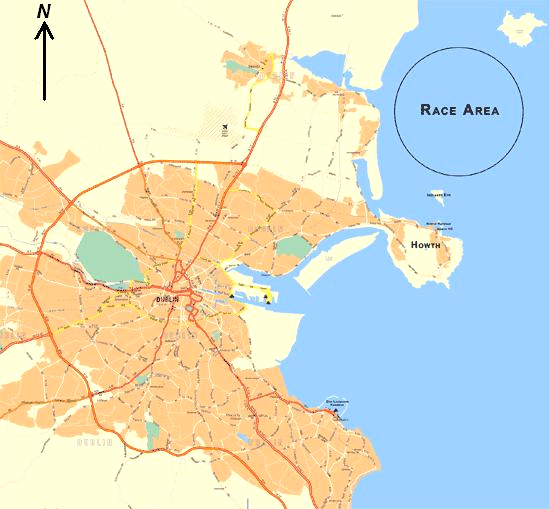 (This is an example only.  More details of depths and current flows may be added where it might be helpful.)ATTACHMENT __ – COURSE DIAGRAMS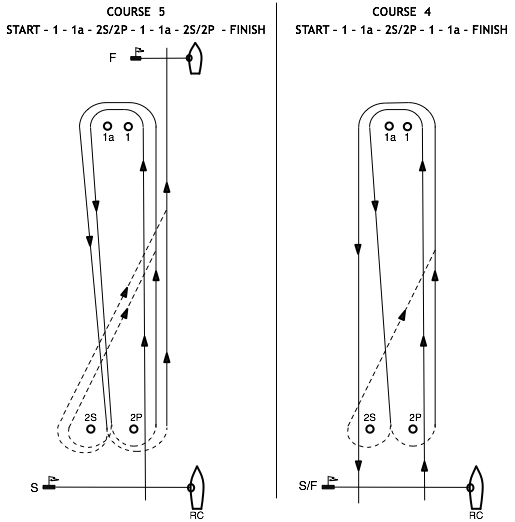 NOTE: If the gate (mark 2p and mark 2s) is not present, mark 2 will be set in place of marks 2p and 2s, and shall be rounded to port.  2S/2P in the rounding sequence for the courses is replaced by 2.ATTACHMENT __ Alternative Penalties for Breaking Some Class RulesThe following penalties for a boat that breaks these listed class rules would be in place of disqualification.  All of these scoring penalties shall be calculated according to RRS 44.3(c).If a boat receives one of the above penalties, the protest decision shall include whether the same penalty will be applied to other races in which the same infringement likely occurred.DayDateTimeEvent/ActivityThursday16 September18001800Skippers’ BriefingAll boats afloatFriday17 September1030Warning for First Race of the DaySaturday18 September1030Warning for First Race of the DaySunday19 September103014001800Warning for First Race of the DayNo Race Will Start after this Time Prize GivingAction\Penalty10%20%25%30%Touching a markXBreach of a part 2 rule ("right of way, room")XBreach of a part 2 rule ("right of way, room") within the zoneXAfter Race Scoring Penalty for touching a markXAfter Race Scoring Penalty for a breach of a part 2 rule ("right of way, room") XAfter Race Scoring Penalty for a breach of a part 2 rule ("right of way, room") within the zoneXIf one of the above After Race Scoring penalties is taken after the protest time limitXIf taken as the result of an arbitrationXPenalties imposed by the Race Committee or Int. Jury without a hearing:  These modify RRS 63.1 If a boat fails to check in before racing (SI 18.1) (RC)X If some, but not all requirements of a properly taken Scoring Penalty are met (Jury)XPenalty for a breach of RRS 42 (Jury)XClassRule                                               InfringementScoringPenaltyB.3Complete Measurement Certificate, including the Inventory of Required and Optional Equipment is not on board   20%C.4Advertising does not conform to World Sailing (Reg 20) standards   20%C.9.4 & C.9.5Mainsail is set outside of the limit marks   20%C.5.1(a)(1)Bailing bucket (9 liter min. with lanyard) is not on board   20%C.7.2(a)(9)Approved compass device is not present or not functional   20%C.5.1(a)(4)Throwable lifesaving device with attached sea anchor is not on deck, ready for use    20%C.5.1(a)(5)First aid kit is not on board   20%C.5.1(b)(1)C.5.1(a)(2)C.5.2(a)(10)Any of anchors(s), outboard motor/engine, battery or engine fuel container(s) are not in their proper location and secured against movement   20%C.7.3(a)(11)Elastic (shock) cord is used in the standing or running rigging where it is not specifically allowed   20%C.5.3Stowage of equipment other than unbagged sails on the cabin sole   20%Removal of the rudder from the water when the Sailing Instructions stipulate that the boat shall remain afloat for the duration of the regatta   20%